Assoc. Prf. Dr. Ferika Özer Sarı.. / .. / 20.. 								          Signature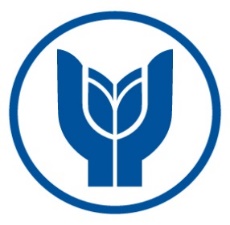 REPUBLIC OF TURKEYYAŞAR UNIVERSITYGraduate School of Social SciencesMaster of Tourism Management ProgramTHMN 5556 Sociological Aspects of TourismMid-term Evaluation FormREPUBLIC OF TURKEYYAŞAR UNIVERSITYGraduate School of Social SciencesMaster of Tourism Management ProgramTHMN 5556 Sociological Aspects of TourismMid-term Evaluation FormREPUBLIC OF TURKEYYAŞAR UNIVERSITYGraduate School of Social SciencesMaster of Tourism Management ProgramTHMN 5556 Sociological Aspects of TourismMid-term Evaluation FormREPUBLIC OF TURKEYYAŞAR UNIVERSITYGraduate School of Social SciencesMaster of Tourism Management ProgramTHMN 5556 Sociological Aspects of TourismMid-term Evaluation FormStudent Name & NumberProject Titles (optional)Socio-cultural impacts of eventsTourism impacts on local cultures and familiesResidents’ perception of tourists and tourismNegative and positive sociological impacts of tourism Tourists’ perception of destination and local peopleTourism as a commodityTourist harrassementSocio-cultural impacts of eventsTourism impacts on local cultures and familiesResidents’ perception of tourists and tourismNegative and positive sociological impacts of tourism Tourists’ perception of destination and local peopleTourism as a commodityTourist harrassementSocio-cultural impacts of eventsTourism impacts on local cultures and familiesResidents’ perception of tourists and tourismNegative and positive sociological impacts of tourism Tourists’ perception of destination and local peopleTourism as a commodityTourist harrassementWeight of the Project in General Assessment %50%50%50Advisor/Instructor NameAssoc. Prof. Dr. Ferika Özer SarıAssoc. Prof. Dr. Ferika Özer SarıAssoc. Prof. Dr. Ferika Özer SarıASSESSMENT OF PROJECTASSESSMENT OF PROJECTASSESSMENT OF PROJECTASSESSMENT OF PROJECTWorkWorkWeightScorePresentationPresentation50%Research PortfolioResearch Portfolio50%TOTALTOTAL100%Grade for the general assessment